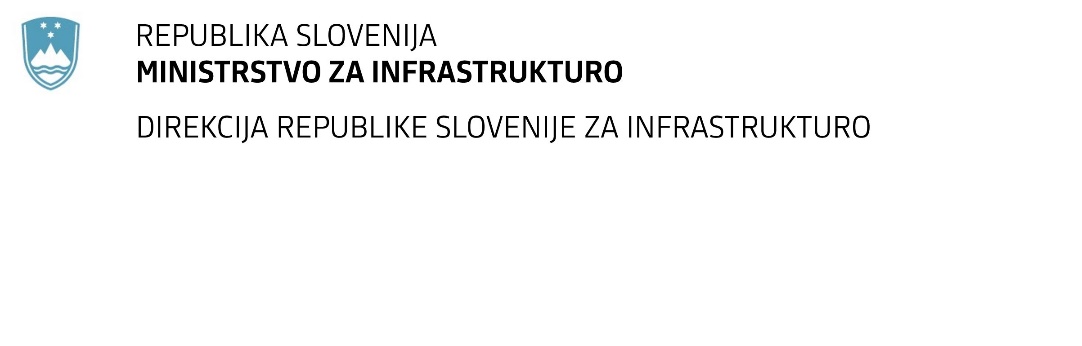 SPREMEMBA RAZPISNE DOKUMENTACIJE za oddajo javnega naročila Obvestilo o spremembi razpisne dokumentacije je objavljeno na "Portalu javnih naročil" in na naročnikovi spletni strani. Obrazložitev sprememb:Spremembe so sestavni del razpisne dokumentacije in jih je potrebno upoštevati pri pripravi ponudbe.Številka:43001-491/2019-01oznaka naročila:A-19/20 G   Datum:25.02.2020MFERAC:2431-20-000065/0Nadomestna gradnja objektov čez Dobjanski potok (CE0060, CE0061) na R2-424, odsek 1225 v LokiNaročnik spreminja Navodila za pripravo ponudbe:Zagotovljen mora biti vodja gradnje, ki izpolnjuje naslednje zahteve:   ima strokovno izobrazbo s področja gradbeništvavpisan je v imenik pri Inženirski zbornici Slovenije (IZS) kot pooblaščeni inženir ali kot Vz vodja del, s pooblastilom za vodenje celotne gradnje ali pretežnega dela gradnje zahtevnega in manj zahtevnega objektazaposlen je pri gospodarskemu subjektu (ponudnik, partner, podizvajalec), ki nastopa v ponudbiv zadnjih desetih letih pred rokom za oddajo ponudb je kot vodja gradnje ali vodja      del vsaj enkrat vodil: novogradnjo premostitvenega objekta na državni ali lokalni cesti svetle dolžine med krajnimi podporami vsaj 5 m, montažo in demontažo začasnega jeklenega mostu in pripadajočih AB temeljev na vzporedni obvozni cesti svetle dolžine med krajnimi podporami vsaj 14 m,novogradnjo ali rekonstrukcijo državne ali lokalne ceste v dolžini vsaj 300 m.dokazilo:	Podatki o kadrovskih zmogljivostih (funkcija: vodja del), navedeni skladno s predlogo in ESPD ponudnika oziroma sodelujočega gospodarskega subjekta, pri katerem je oseba zaposlena.opombe:	Zahtevane reference, ločene po alinejah, lahko izhajajo iz enega ali več različnih poslov (gradenj), referenca iz vsake posamezne alineje pa mora v celoti izhajati iz enega posla.Za vodjo gradnje, ki ob oddaji ponudbe še ni vpisan v imenik IZS, mora ponudnik podati izjavo, da izpolnjuje vse predpisane pogoje za vpis in da bo v primeru, če bo na razpisu izbran, pred podpisom pogodbe predložil dokazilo o tem vpisu.